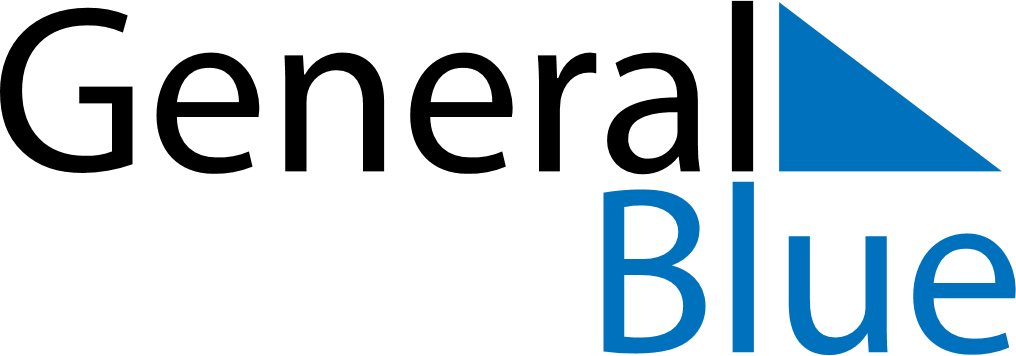 January 2030January 2030January 2030January 2030BarbadosBarbadosBarbadosMondayTuesdayWednesdayThursdayFridaySaturdaySaturdaySunday1234556New Year’s Day789101112121314151617181919202122232425262627Errol Barrow Day28293031